Διάλογος για τη Μεταρρύθμιση της Δημόσιας Υγείας στην Ελλάδα “Η Δημόσια Υγεία στον 21ο αιώνα”Αθήνα, 28-29 Μαρτίου 2017Τρίτη 28 Μαρτίου 2017Τετάρτη 29 Μαρτίου 2017ΣΥΜΜΕΤΕΧΟΝΤΕΣCZABANOWSKA Kasia, ASPHER President Elect, Professor, Maastricht University, The NetherlandsDRUPP Michael, Head of Department for Workplace Health Management, AOK – Die Gesundheitskasse, HannoverHOFMANN Thomas Dieter, Team Leader, WHE, Division of Country Health Emergency Preparedness & IHR, WHO Regional Office for EuropeHONORÉ Peggy, Professor AmeriHealth Caritas, General Russel Honoré Endowed Professor, LSU Health Sciences Center School of Public Health, USJOHANSEN Anne, Programme Manager, Division of Policy and Governance for Health and Well-being, WHO Regional Office for EuropeKLUGE Hans, Director, Division of Health Systems and Public Health, WHO Regional Office for EuropeKOSINSKA Monika, Programme Manager, Governance for Health, Division of Policy and Governance for Health and Well-being, WHO Regional Office for EuropeKNEPPER Caroline, Unit “Labour Markets, Health and Social Services”, Structural Reform Support Service, European ComissionO'DOWD John, General Practitioner, Consultant and Honorary Clinical Senior Lecturer in Public Health, NHS Greater Glasgow & Clyde and The University of Glasgow, Scotland, UKOSTLIN Piroska, Director of the Division of Policy and Governance for Health and Well-being, WHO Regional Office for EuropeSETHI Dinesh, Programme Manager, NCDs and Promoting Health through the Life-Course, Division of Violence and Injury Prevention, WHO Regional Office for EuropeSEVERONI Santino, Coordinator, Division of Policy and Governance for Health and Well-being, WHO Regional Office for EuropeSTEIN Claudia, Director, Division of Information, Evidence, Research and Innovation, WHO Regional Office for EuropeWEATHERUP Cathy, Head of Health Inequalities and International Health, Welsh Government, UK ΒΑΤΟΠΟΥΛΟΣ Αλκιβιάδης, Καθηγητής Μικροβιολογίας & Διευθυντής, Τομέας Μικροβιολογίας, Κοσμήτορας Εθνικής Σχολής Δημόσιας ΥγείαςΓΕΩΡΓΑΝΤΑΣ Ηλίας, Επίκουρος Καθηγητής, Τμήμα Πολιτικής Επιστήμης, Πανεπιστήμιο Κρήτης ΓΙΑΝΝΟΠΟΥΛΟΣ Γιώργος, Γενικός Γραμματέας, Υπουργείο ΥγείαςΔΑΡΔΑΒΕΣΗΣ Θεόδωρος, Ιατρός, Υγιειονολόγος – Βιοπαθολόγος, Καθηγητής Υγιεινής και Κοινωνικής Ιατρικής, Α.Π.ΘΔΗΜΟΠΟΥΛΟΣ Θάνος, Πρύτανης Εθνικού Καποδιστριακού Πανεπιστημίου ΑθηνώνΘΕΟΔΩΡΟΥ Βασίλης, Συνεργάτης Υπουργού ΥγείαςΘΕΟΔΩΡΙΔΟΥ Μαρία-Αλεξάνδρα, Καθηγήτρια Παιδιατρικής, Τμήμα Ιατρικής, Εθνικό Καποδιστριακό Πανεπιστήμιο ΑθηνώνΛΑΓΙΟΥ Παγώνα Καθηγήτρια Υγιεινής και Επιδημιολογίας Ιατρικής Σχολής ΕΚΠΑ, Πρόσεδρη Καθηγήτρια Επιδημιολογίας Πανεπιστημίου Harvard, ΗΠΑΛΙΝΟΥ Αθηνά, MD, PhD, MPH, Καθηγήτρια Ιατρικής Σχολής Πανεπιστημίου Αθηνών, Διευθύντρια του Εργαστηρίου Υγιεινής, Επιδημιολογίας και Ιατρικής Στατιστικής, Ιατρικής Σχολής Πανεπιστημίου ΑθηνώνΛΙΟΝΗΣ Χρήστος, Καθηγητής Γενικής Ιατρικής και Πρωτοβάθμιας Φροντίδας Υγείας, Τμήμα Ιατρικής, Πανεπιστήμιο ΚρήτηςΝΙΑΚΑΣ Δημήτρης, Καθηγητής Οικονομικών και Διοίκησης Υπηρεσιών Υγείας, Εθνικό Καποδιστριακό Πανεπιστήμιο ΑθηνώνΝΙΚΟΠΟΥΛΟΣ Γιάννης, Γενικός Διευθυντής Δημόσιας Υγείας, Περιφέρεια ΗπείρουΝΤΟΥΝΙΑΣ Γιώργος, Διευθυντής Επαγγελματικής και Περιβαλλοντικής Υγείας Εθνικής Σχολής Δημόσιας Υγείας, Συνεργάτης Υπουργού ΥγείαςΠΑΒΗ Ελπίδα, DDS, MPH, PhD, Επιμελήτρια Εθνικής Σχολής Δημόσιας ΥγείαςΠΟΡΑΒΟΣ Στέργιος, Οικονομολόγος, Συνεργάτης Υπουργού ΥγείαςΣΤΑΥΡΟΥ Θεοδώρα, Παιδίατρος, Ιατρός Κοινωνικής Ιατρικής, Προϊσταμένη, Διεύθυνση Δημόσιας Υγείας, Υπουργείο ΥγείαςΤΕΡΖΙΔΗΣ Άγης, Παιδίατρος, MSc, PhD, Συνεργάτης ΕΚΠΑ, Αντιπρόεδρος ΔΣ ΚΕΕΛΠΝΟΤΣΕΚΟΥΡΑ Άννα, Γραφείο Γενικού Γραμματέα Δημόσιας Υγείας, Υπουργείο ΥγείαςΤΣΟΥΡΟΣ Άγης, Πρώην Διευθυντής, Περιφερειακό Γραφείο ΠΟΥ Ευρώπη, Επισκέπτης Καθηγητής, Ινστιτούτο Παγκόσμιας Καινοτομίας στην Υγεία, Imperial College LondonΧΑΤΖΗΧΡΙΣΤΟΔΟΥΛΟΥ Χρήστος, Καθηγητής Υγιεινής και Επιδημιολογίας, Διευθυντής Εργαστηρίου Υγιεινής και Επιδημιολογίας, Τμήμα Ιατρικής, Πανεπιστήμιο ΘεσσαλίαςΧΡΙΣΤΟΦΙΛΕΑ Ολυμπία, Γραφείο Γενικού Γραμματέα Δημόσιας Υγείας, Υπουργείο Υγείας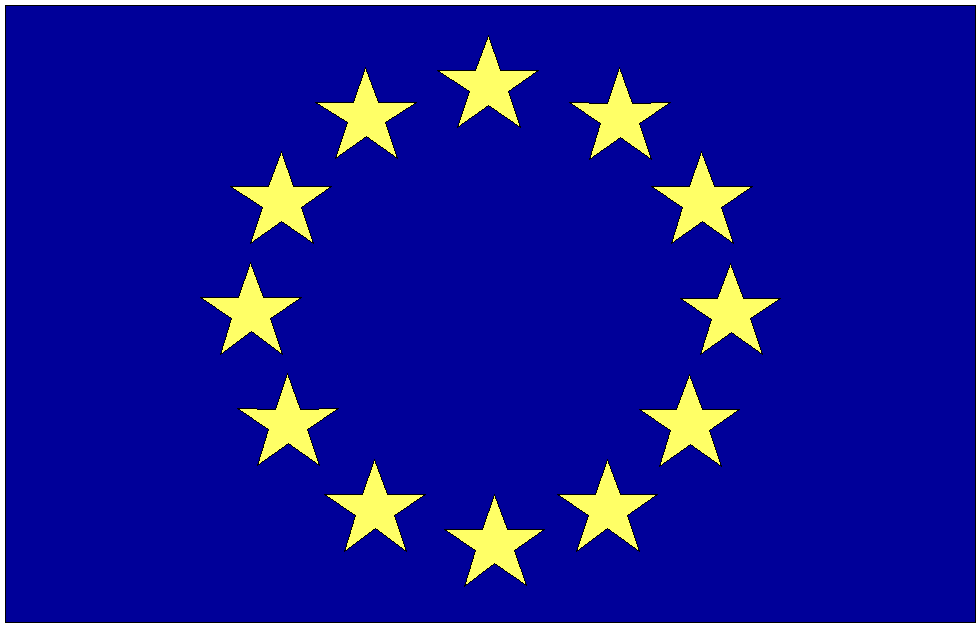 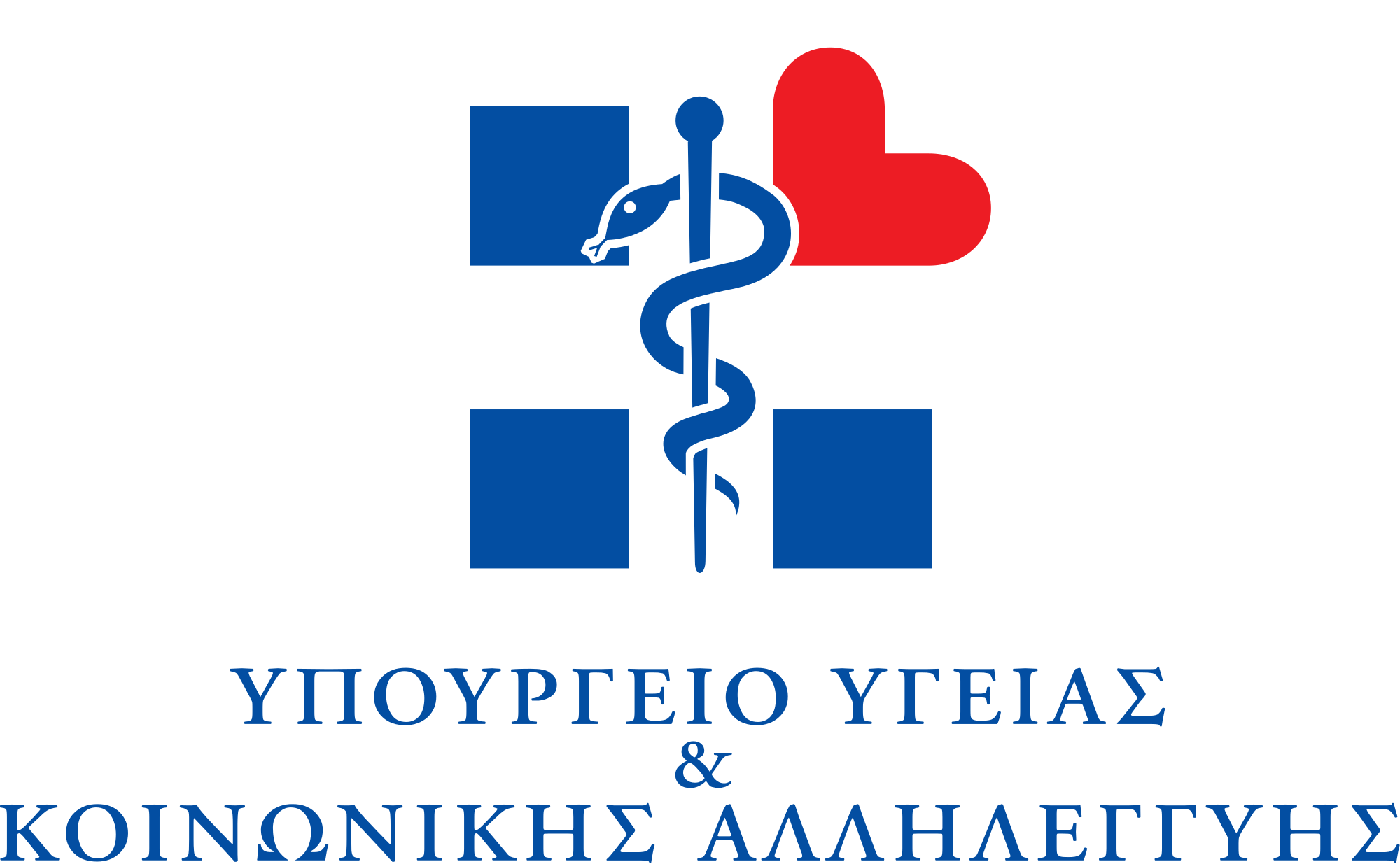 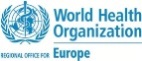 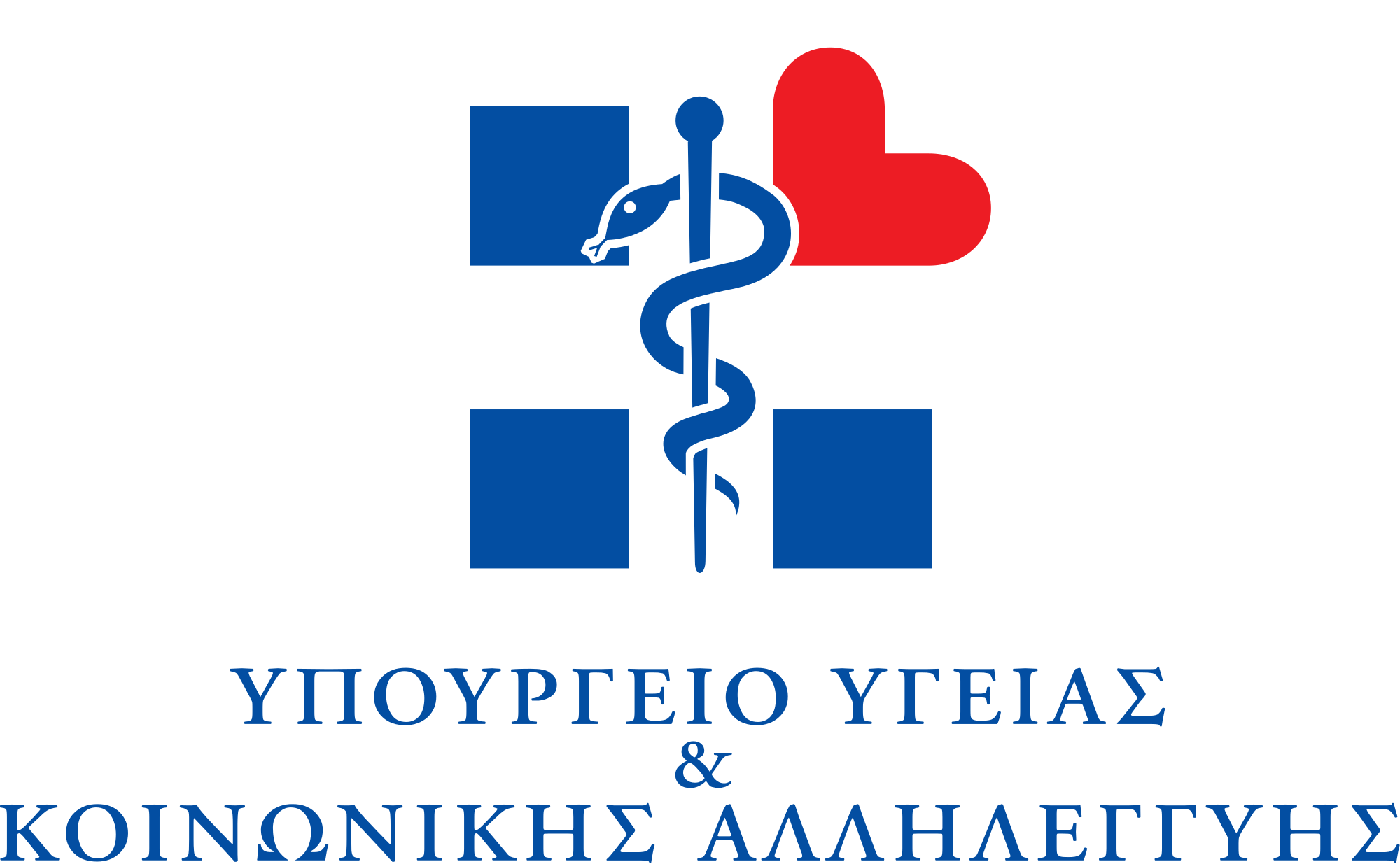 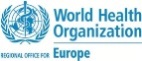 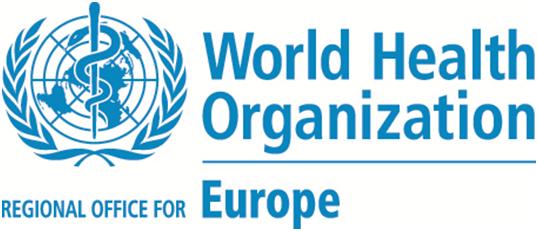 09:00 - 09:30Εγγραφές09:30 - 11:001. Εναρκτήριοι χαιρετισμοίΓιάννης Μπασκόζος, Γενικός Γραμματέας Δημόσιας ΥγείαςΑνδρέας Ξανθός, Υπουργός ΥγείαςΑλέξης Τσίπρας, Πρωθυπουργός της ΕλλάδαςΓιώργος Παμπορίδης, Υπουργός Υγείας ΚύπρουDr Zsuzsanna Jakab, Περιφερειακή Διευθύντρια ΠΟΥ για την ΕυρώπηΕορταστική Ομιλία για τα 100 χρόνια του Υπουργείου ΥγείαςΘεόδωρος Δαρδαβέσης: 100 χρόνια Δημόσιας Υγείας στην Ελλάδα11:00 - 11:15Διάλειμμα11:15 - 12:152. Μεταρρύθμιση του δημόσιου συστήματος υγείας:  προκλήσεις σε παγκόσμιο και περιφερειακό επίπεδο Προεδρείο : Ανδρέας Ξανθός, Υπουργός Υγείας                       Dr Zsuzsanna Jakab, Περιφερειακή Διευθύντρια ΠΟΥ για την ΕυρώπηDr Piroska Ostlin: Υγεία 2020, τα Σημεία και οι Στόχοι Βιώσιμης Ανάπτυξης για το 2030Dr Hans Kluge: Η Δημόσια Υγεία στον 21ο αιώνα: Προκλήσεις και ευκαιρίεςΓιάννης Μπασκόζος: Η Μεταρρύθμιση της Δημόσιας Υγείας στην Ελλάδα: Ευκαιρίες και προκλήσεις για την εφαρμογή του Υγεία 2020 και των Στόχων Βιώσιμης Ανάπτυξης12:15 - 12:30Διάλειμμα12:30 - 14:003. Βασικές προκλήσεις για την υγεία του πληθυσμού στην Ελλάδα του 21ου αιώνα Προεδρείο: Θάνος Δημόπουλος, Dr Hans KlugeDr Claudia Stein: Γενική εικόνα της υγείας και ευεξίας στην ΕλλάδαΠαγώνα Λάγιου: Ο ρόλος των μη μεταδοτικών νοσημάτων και των σχετικών παραγόντων κινδύνου στο φορτίο νοσηρότητας στην ΕλλάδαΣυζήτησηDr Anne S. Johansen : Ένα νέο πρότυπο: Η αναγκαιότητα προαγωγής της υγείας και πρόληψης των ασθενειών, καθ’όλη τη διάρκεια της ζωήςThomas Hofmann: Η ασφάλεια στον χώρο της υγείας και Διεθνής Υγειονομικός Κανονισμός: μια ημιτελής ατζένταDr Dinesh Sethi: Τραυματισμοί – Μια συχνά υποτιμημένη αιτία αποτρέψιμων αναπηριών και θανάτων Θεοδώρα Σταύρου: Η αναγκαιότητα ανασυγκρότησης της Δημόσιας Υγείας14:00 - 15:00Γεύμα15:00 - 17:004. Μετατρέποντας μια πρόκληση σε ευκαιρία: ενίσχυση του δημόσιου συστήματος υγείας μέσω ενεργειών για την υγεία των προσφύγων και των μεταναστών Προεδρείο: Βασίλης Θεοδώρου, Dr Piroska Ostlin Santino Severoni: Το νέο Στρατηγικό Σχέδιο Δράσης για την Υγεία των Προσφύγων και Μεταναστών στην Ευρωπαϊκή Περιφέρεια του ΠΟΥΓιάννης Μπασκόζος: Η κατάσταση της υγείας των προσφύγων και μεταναστών στην ΕλλάδαDr Ranieri Guerra: Η κατάσταση της υγείας των προσφύγων και μεταναστών στην ΙταλίαΣυντονισμός: Άγης ΤερζίδηςΣυζήτηση: Προκλήσεις και ευκαιρίες για την εφαρμογή του Στρατηγικού Σχεδιασμού για την Υγεία των Προσφύγων και ΜεταναστώνΓιάννης Μουζάλας, Υπουργός Μεταναστευτικής ΠολιτικήςΑνθή Καραγγελή, Διευθύντρια Υπηρεσίας Υποδοχής και Ταυτοποίησης, Υπουργείο Μεταναστευτικής ΠολιτικήςΘεόφιλος Ρόζεμπεργκ, Πρόεδρος ΔΣ Κέντρου Ελέγχου και Πρόληψης ΝοσημάτωνΝίκος Παπαευσταθίου, Διοικητής Εθνικού Κέντρου Επιχειρήσεων ΥγείαςΑγγελική Αρώνη, Συντονίστρια Ομάδας Διαχείρισης, Συντονισμού και Παρακολούθησης της Εκπαίδευσης των Προσφύγων, Υπουργείο Παιδείας, Ερευνών και ΘρησκευμάτωνPhilippe Leclerc, Αντιπρόσωπος της Ύπατης Αρμοστείας του ΟΗΕ για τους Πρόσφυγες στην ΕλλάδαΣοφία Τζιτζίκου, Πρόεδρος Ελληνικής Εθνικής Επιτροπής της UNICEFRoumyana Petrova-Benedict, Περιφερειακή Διευθύντρια Μεταναστευτικής Υγείας για την Ευρώπη και την Κεντρική Ασία, Διεθνής Οργανισμός ΜετανάστευσηςΑντώνης Αυγερινός, Πρόεδρος Ελληνικού Ερυθρού ΣταυρούΑπόστολος Βεΐζης, Υπεύθυνος Προγραμμάτων Ελληνικού Τμήματος,  Γιατροί Χωρίς ΣύνοραΝικήτας Κανάκης, Πρόεδρος, Γιατροί του Κόσμου Ελλάδας17:00 - 17:30Διάλειμμα17:30 - 19:005. Νέα πρότυπα για την Δημόσια Υγεία: Καθιερώνοντας πολιτικές και συστήματα για την υγεία, όχι μόνο για τα συστήματα υγείας Προεδρείο: Δημήτρης Νιάκας, Dr Piroska OstlinΆγης Τσουρός: Ευκαιρίες και δυνατότητες αξιοποίησης στην Ελλάδα προσεγγίσεων για την υγεία και την ευεξία, που να βασίζονται στην συμβολή όλης της κυβέρνησης και των κοινωνικών ομάδωνΣυζήτησηCathy Weatherup: Η ευεξία των μελλοντικών γενεών Dr Michael Drupp: Τάσεις προαγωγής υγείας στον εργασιακό χώρο στη Γερμανία Monika Kosinska: Πρόσφατες περιφερειακές και τοπικές προωτοβουλίες για την προώθηση διατομεακών δράσεων στην υγεία – Οι διακυρήξεις του Παρισιού και του ΠετςΑνοικτή Συζήτηση: Διατομεακή συνεργασία στην Ελλάδα: Προκλήσεις και ευκαιρίες19:00 - 20:30Δεξίωση08:30 - 09:15Εγγραφές9:15 - 12:30ΕνδιάμεσοΔιάλειμμα10:45 - 11:006. Ομαδικές συζητήσεις: Εντοπισμός και ανάλυση καίριων προκλήσεων δημόσιας υγείας και προτάσεις με πιθανές λύσεις Προεδρείο : Caroline Knepper, Άννα Τσεκούρα Αναφορά των συντονιστών / Σχολιασμός των εμπειρογνωμόνων / Ανοικτή συζήτηση12:30 - 13:30  Γεύμα13:30 - 16:00ΕνδιάμεσοΔιάλειμμα14:40 - 14:507. Ομαδικές συζητήσεις: Αποτελεσματικότητα υπηρεσιών Δημόσιας Υγείας στην ΕλλάδαΠροεδρείο : Γιώργος Ντουνιάς, Dr Hans KlugeΣυντονισμός : Ολυμπία Χριστοφιλέα Αναφορά των συντονιστών / Σχολιασμός των εμπειρογνωμόνων / Ανοικτή συζήτηση16:00 - 16:30Διάλειμμα16:30 - 17:308. Τελικές παρατηρήσεις και κλείσιμο Προεδρείο: Γιώργος Γιαννόπουλος, Dr Hans Kluge Γιάννης Μπασκόζος: Τα επόμενα βήματα προς ένα Στρατηγικό Σχέδιο Δημόσιας Υγείας 2017 – 2021Περίληψη βασικών σημείων (ΠΟΥ) Τελικές παρατηρήσεις Αξιολόγηση 